Об установлении на территории Порецкого муниципального округа особого противопожарного режима          В  соответствии  с  Федеральным законом от 21 декабря 1994 г. № 69-ФЗ «О пожарной  безопасности»,  Законом Чувашской  Республики  от 25 ноября 2005 г. № 47 «О  пожарной  безопасности  в  Чувашской  Республике», постановлением Кабинета Министров Чувашской Республики от 20 марта 2024 г. № 117 «Об установлении на территории Чувашской Республики особого противопожарного режима», в  целях профилактики, предупреждения и оперативного  реагирования  в  случаях возникновения пожаров в пожароопасный период   на    территории   Порецкого муниципального округа,   администрация    Порецкого  муниципального округа   п о с т а н о в л я е т:         1. Установить на территории Порецкого района особый противопожарный режим с 10 апреля 2024 г. до особого распоряжения о его отмене.         2. На период действия особого противопожарного режима запретить:         въезд транспортных средств в леса и посещение гражданами лесов при IV-V классах пожарной опасности в лесах в зависимости от условий погоды, кроме случаев, связанных с использованием лесов на основании заключенных государственных контрактов, договоров аренды лесных участков, договоров купли-продажи лесных насаждений, государственных заданий на проведение определенных видов работ по обеспечению пожарной и санитарной безопасности в лесах, и иных случаев, предусмотренных государственным заданием, а также связанных с проездом по автомобильным дорогам общего пользования, проездом в оздоровительные организации и обеспечением охраны лесов;         разведение костров, приготовление блюд на углях, сжигание твердых коммунальных отходов, мусора на землях лесного фонда и прилегающих к ним территориях, выжигание сухой травы, в том числе на земельных участках, непосредственно примыкающих к лесам, к землям сельскохозяйственного назначения, к защитным и озеленительным лесным насаждениям, а также проведение иных пожароопасных работ.         3. Управлению по благоустройству и развитию территорий администрации Порецкого муниципального округа на период  действия особого противопожарного режима организовать:         опашку по периметру населенных пунктов, подверженных угрозе лесных и других ландшафтных пожаров;         проведение в границах населенных пунктов и на территориях общего пользования вне границ населенных пунктов уборку мусора, сухой растительности и покос травы;         патрулирование населенных пунктов в ночное время силами местного населения и добровольных противопожарных формирований;         подготовку к использованию водовозную и пожарную технику;         очистку и содержание подъездных дорог к местам забора воды на случай пожара;         привлечение населения в помощь пожарной охране;         проведение противопожарной пропаганды;         подворовой обход многодетных семей, социально-неблагополучных и одиноких престарелых граждан;         регулярное доведение  до жителей населенных пунктов информации о правилах и состоянии пожарной безопасности.         4. Сектору мобилизационной подготовки, специальных программ, ГО и ЧС администрации Порецкого муниципального округа:         во взаимодействии с сектором информатизации администрации Порецкого муниципального округа обеспечить освещение в средствах массовой информации обстановки, складывающейся с пожарами на территории округа;         организовать своевременное представление в Главное управление Министерства Российской Федерации по делам гражданской обороны, чрезвычайным ситуациям и ликвидации последствий стихийных бедствий по Чувашской Республике – Чувашии и Государственный комитет Чувашской Республики по делам гражданской обороны и чрезвычайным ситуациям информации о складывающейся обстановке с пожарами на территории округа.          5. Контроль за исполнением данного постановления  оставляю за собой.         6. Настоящее постановление вступает в силу со дня его официального опубликования в издании «Вестник Поречья» и подлежит размещению на сайте Порецкого муниципального округа в информационно-телекоммуникационной сети «Интернет».Глава Порецкого муниципального округа                                                               Е.В.Лебедев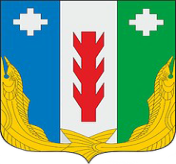 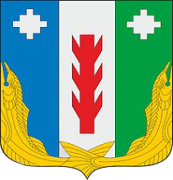 